2020年香港大学病理论坛（深圳）(第二轮会议通知)尊敬的各位病理同仁：由香港大学深圳医院举办的2020年香港大学病理论坛（深圳）将于2020年2月9日（星期日）在香港大学深圳医院举行。本次会议特别邀请国内外知名病理学专家讲授肝肿瘤、妇科肿瘤、淋巴组织及分子病理等相关病理学进展，欢迎病理科、消化科、肿瘤科、妇产科、血液科及其他专业人员积极参加。一、报名注册报名方式：扫描二维码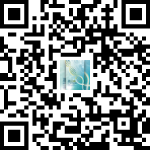 本次会议免注册费，无学分，提供免费午餐及茶点。二、会议时间：2020年2月9日（星期日）全天三、 会议地点：     香港大学深圳医院科研教学管理楼 1420学术报告厅四、联系方式：    E-mail：pathconfAP@hku-szh.org联系电话：王  艳（医生）：13509655572汪  俊（医生）：13923817226苏家俊（医生）：13534917742      黄加文（助理）：13641473563五、住宿交通：以下酒店离医院较近，请自行提前预定，费用自理。1.如家酒店：电话：0755-86962188；标双339-369元/晚。2.汉庭酒店：电话：0755-83717333；标双400-500元/晚。3.城市客栈创意店：电话:0755-26932828；标双459元/晚。4.城市客栈景秀中华：电话：0755-26933222；标双439-459元/晚。 周边交通：1.普通火车：深圳罗湖站――搭乘地铁1号线至侨城东C出口，向南步行300米到达港大深圳医院；2.高铁：深圳北站――地铁4号线至会展中心转1号线至侨城东C出口，向南步行300米到达港大深圳医院；福田站――步行至购物公园搭乘地铁1号线至侨城东C出口，向南步行300米到达港大深圳医院；3.飞机：深圳宝安机场――地铁11号线至红树湾南转9号线（2个站）至深圳湾公园站D1出口，向北步行20米到达港大深圳医院。                           举办单位：香港大学深圳医院                                    2020年01月06日会议议程 Agenda地点：香港大学深圳医院科研教学管理楼1420学术报告厅Venue: 1420 Lecture Hall, The University of Hong Kong – Shenzhen Hospital时间Schedule题目 Topics主讲人Speaker09:00-09:30会议报到 Registration会议报到 Registration09:30-09:45开幕式 Opening Ceremony开幕式 Opening Ceremony9:45-10:35Uterine sarcoma, evolving molecular complexity and therapeutic opportunities子宫肉瘤中不断发展的分子复杂性与治疗机会Dr Cheng-Han Lee10:35-10:50茶歇 Tea Break茶歇 Tea Break10:50-11:40Well differentiated hepatocellular tumors - a WHO classification update高分化肝细胞肿瘤 —— WHO分类的更新Professor Michael Torbenson11:40-12:30An update on intrahepatic cholangiocarcinoma iCCA and combined HCC-CC肝内胆管细胞癌(iCCA)与混合性肝细胞癌-胆管细胞癌(HCC-CC)相关进展Professor Michael Torbenson12:30-14:30午餐 Lunch午餐 Lunch14:30-15:20Personalized oncology requires personalized diagnostics – challenges and opportunities for pathologists个体化肿瘤需要个体化诊断—— 对病理医生的挑战与机会Dr Cheng-Han Lee15:20-15:45茶歇Tea Break茶歇Tea Break15:45-17:45EBV related lymphoid proliferative lesion (（一）EBV相关淋巴组织增生性病变（一）梅开勇主任15:45-17:45EBV related lymphoid proliferative lesion (（二）EBV相关淋巴组织增生性病变（二）梅开勇主任17:45-17:50闭幕式 Closing